DESCRIPTIF DE SUJET DESTINE AU PROFESSEURACTIVITÉ CONTEXTE / PROBLÉMATIQUESUPPORT(S) D’ACTIVITÉ ET/OU CONTEXTECONSIGNES DONNÉES À L’ÉLÈVEQuestions A l’aide de la consommation du moteur, montrer que la masse m1 de UDMH contenue dans le réservoir d’Ariane 4 vaut 16,3 t et que la masse m2 de NTO vaut 30,5 t.  En déduire les volumes correspondants. Vérifier que ces volumes peuvent être stockés à bord des lanceurs. Compléter le programme python (graphe_fusee_et_reaction_chimique_Elèves.py) afin : de déterminer l’avancement maximal xmax et le réactif limitant de la réaction entre le UDMH et  le NTO  de construire  les courbes représentant les variations des quantités de matière des réactifs et des produits au cours de la réaction en fonction de l’avancement x. Consigner les résultats.a. Exprimer puis calculer le rapport massique minimal Rmin pour que le UDMH soit limitant.     Le calcul des masses molaires moléculaires de UDMH (M1) et NTO (M2) sera utile. En choisissant une masse m1 = 10,0 t d’UDMH, vérifier votre résultat à l’aide du programme en prenant deux valeurs du rapport massique Rmin arrondis l’un au centième supérieur et l’autre au centième inférieur. Consigner les résultats.Cette question de la stœchiométrie est cruciale car la fusée évolue lors de sa phase atmosphérique dans le dioxygène. Or une réaction de combustion potentiellement dangereuse peut se produire si l’UDMH se trouve en excès et au contact du dioxygène atmosphérique, son équation est la suivante : NH2–N(CH3)2 (ℓ) + 2 O2 (g)   2 H2C=N-N(CH3)2 (g) + N2 (g) + 4 H2O (g) Compléter le programme python (fusee_et_reaction_chimique_dioxygene_Elèves.py) afin de calculer le volume de dioxygène minimal nécessaire pour consommer l’intégralité du UDMH dans la fusée. Consigner les résultats. Expliquer alors l’intérêt d’utiliser un réactif liquide comme le NTO pour réaliser cette propulsion, malgré sa toxicité.REPÈRES ÉVENTUELS POUR L’ÉVALUATIONEléments de correction : A l’aide de la consommation du moteur, montrer que  la masse m1 de UDMH contenue  dans le réservoir d’Ariane 4 vaut 16,3 t et que la masse m2 de NTO vaut 30,5 t. Masse de propergols : m = d . Δt   = 275x170 = 46,8 tm = m1 + m2 =   m1 + m2  or  R = m2/m1 = 1,86  d’où  m = m1 + 1,86  m1  d’où m1 = m/2,86   soit  m1 = 16,3 t  et m2 = 30,5tEn déduire les volumes correspondants. Vérifier que ces volumes peuvent être stockés à bord des lanceurs. Volume de UDMH : V1= =  = 21.103 LVolume de NTO : V2= =  = 21,0.103 LSoit un volume total de 42 m3En assimilant le réservoir du lanceur à un cylindre, son volume V est donné par V = πr²L = π.(1,3)2.11,6 = 62m3Ce volume est bien supérieur au volume de propergols donc les réactifs sont bien stockables dans le lanceur.Compléter le programme python (graphe_fusee_et_reaction_chimique_Elèves.py) afin  : de déterminer l’avancement maximal xmax et le réactif limitant de la réaction entre le UDMH et  le NTO  de construire  les courbes représentant les variations des quantités de matière des réactifs et des produits au cours de la réaction en fonction de l’avancement x. Consigner les résultats.Rentrer : m1= 16300000.0 g   puis   m2= 30500000.0 g    le réactif limitant est NTO et xmax = 1.657609.105 molLe graphe obtenu est le suivant :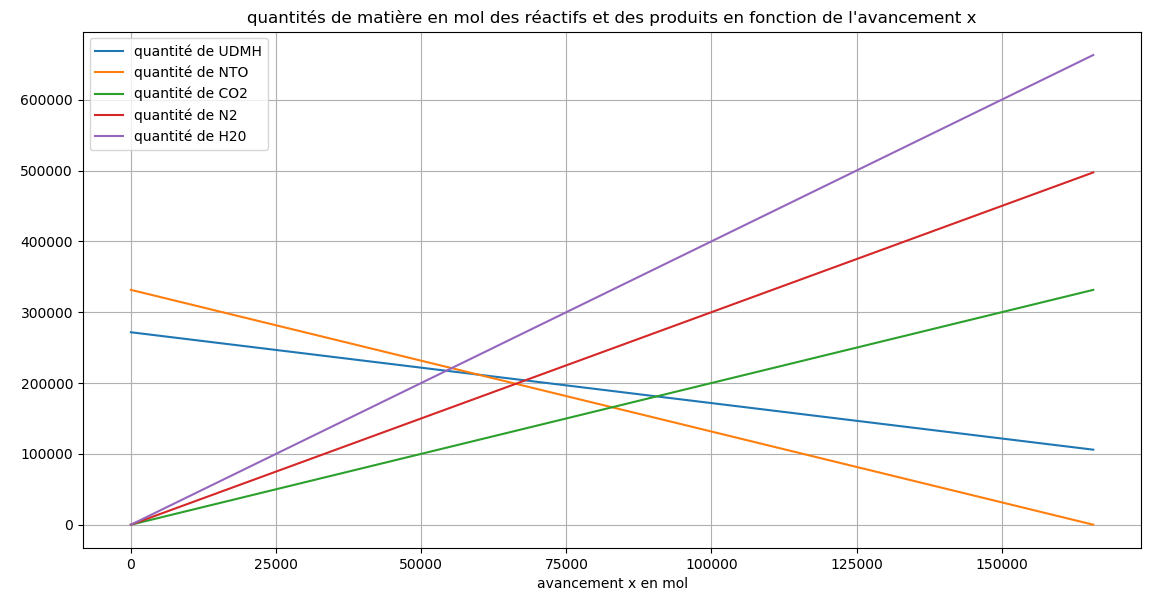  a. Exprimer puis calculer le rapport massique minimal Rmin pour que le UDMH soit limitant. Les masses molaires moléculaires de UDMH et de NTO notées respectivement M1 et M2 s’écrivent :M1 = (2x12,0)+(8x1,0)+(2x14,0) =60,0 g.mol-1M2 = (2x.14,0) + (4x16,0) = 92,0 g.mol-1.La masse minimale de UDMH correspond à la situation limite où le UDMH et le NTO sont dans les proportions stœchiométriques. On en déduit que R est tel que :  soit  d’où   soit R  . On a donc Rmin =  Rmin =  = 3,07b. En choisissant une masse m1 = 10,0 t d’UDMH, vérifier votre résultat à l’aide du programme en prenant deux valeurs de rapport massique Rmin arrondis  l’un au centième supérieur et l’autre au centième inférieur.Pour R = 3,00<Rmin, on retrouve bien le NTO limitant>> m1= 10000000.0 gm2= 30000000.0 gle réactif limitant est NTO et xmax = 1.630435.105 molPour R = 3,10 > Rmin , on retrouve bien UDMH limitant>> m1= 10000000.0 gm2= 31000000.0 gle réactif limitant est UDMH et xmax = 1.666667.105 mol>>>Cette question de la stœchiométrie est cruciale car la fusée évolue lors de sa phase atmosphérique dans le dioxygène. Or une réaction de combustion potentiellement dangereuse peut se produire si l’UDMH se trouve en excès et au contact du dioxygène atmosphérique, son équation est la suivante : 3 NH2–N(CH3)2 (ℓ) + 2 O2 (g)   2 H2C=N-N(CH3)2 (g) + N2 (g) + 4 H2O (g)Compléter le programme python (fusee_et_reaction_chimique_dioxygene_Elèves.py) afin de calculer le volume de dioxygène minimal nécessaire pour consommer l’intégralité du UDMH dans la fusée. Consigner les résultats.>>> m1= 16300000.0 gn1= 2.716667.105 molla quantité de matière de dioxygène vaut 4.075000.105 mol et le volume  9.780000.106 L>>>Expliquer alors l’intérêt d’utiliser un réactif liquide comme le NTO pour réaliser cette propulsion, malgré sa toxicité.Le dioxygène étant présent dans l’atmosphère, le risque est important que la réaction ait lieu si le UDMH est en excès. Le NTO est présent pour consommer tout le UDMH. Critères de réussite :ANNEXE – Programmes élèves Python Script 1 : graphe_fusee_et_reaction_chimique_Elèves.py#Auteur : Alexandra Réalini##Créer un programme permettant de déterminer le réactif limitant de la réaction suivante## NH2–N(CH3)2 (ℓ) + 2 N2O4 (ℓ) donne 2 CO2 (g) + 3 N2 (g) + 4 H2O (g)##On fera calculer par le programme dans un premier temps les masses m1 et m2 respectivement de UDMH et de NTO dans les réservoirs##On tracera enfin les courbes représentant les variations des quantités de matière des réactifs et des produits en fonction de l'avancement x## modifier le programme au niveau des ? rouges ###############################Variables liées à UDMH #import matplotlib.pyplot as pltm1= input("quelle est la masse en gramme d'UDMH?")  # le programme demande à l'utilisateur d'entrer la masse de UDMH#m1 = float(m1)                          # m1 devient un décimal #print("m1=", m1,"g")                  # m1 = la valeur entrée par l'utilisateur en gramme#M1= ?                                        # Entrer la masse molaire  de UDMH en gramme par mole##############################Variables liées à NTO #m2= input("quelle est la masse en gramme de NTO?")  # le programme demande à l'utilisateur d'entrer la masse de NTO#m2 = float(m2)                      # m2 devient un décimal #print("m2=", m2,"g")          # m2 = la valeur entrée par l'utilisateur en gramme#M2= ?                                        # Entrer la masse molaire de NTO en gramme par mole#############################création de la phrase réponse qui sera à compléter par la fonction format#reponse="le réactif limitant est {} et xmax = {} mol"############################Création des variables liées au premier réactif#reactif1= "UDMH"n1 = ?                                      # Entrer l'expression de la quantité de matière initiale en fonction des données############################Création des variables liées au second réactif#reactif2= "NTO"n2 = ?                            # Entrer l’expression de la quantité de matière initiale en fonction des données############################Création de l’ avancement maximal et des conditions sur xmax#xmax1=?                        #  Entrer l'expression de xmax1, si UDMH est limitant.xmax2= ?                       # Entrer l'expression de xmax2 si NTO est limitant.if ?:                                # Entrer  la condition pour que UDMH soit limitant    print(reponse.format(reactif1,"%e"%?))             # Compléter par xmax1 ou xmax2. Ecrit que le réactif limitant est UDMH  et donne la valeur de xmax en notation scientifique dans la phrase réponse#    xmax= ?  #Indiquer dans ces conditions l'expression de xmax#elif ?:  # Entrer  la condition pour que NTO soit limitant    print(reponse.format(reactif2,"%e"%?))            #Compléter par xmax1 ou xmax2. Ecrit que le réactif limitant est NTO et donne la valeur de xmax en notation scientifique dans la phrase réponse#    xmax= ?   #Indiquer dans ces conditions l'expression de xmax#elif ?:   # Entrer  la dernière possibilité    print ("les réactifs sont dans les proportions stoechiométriques et ils sont totalement consommés")    print ("xmax=",?)               #Compléter par xmax1 ou xmax2.    xmax=?                                #Indiquer dans ces conditions l'expression de xmax############################# Tracé du graphique quantités de matière des réactifs et des produits en fonction de l'avancement xdef n1x(x):                   # quantité de UDMH en fonction de l'avancement x    return ?            # Entrer l'expression de  la quantité de UDMH en fonction de l'avancement xdef n2x(x):            # quantité de NTO en fonction de l'avancement x    return ?             #  Entrer l'expression de la quantité de NTO en fonction de l'avancement xdef n3x(x):      # quantité de CO2 en fonction de l'avancement x    return ?             # Entrer l'expression de la quantité de CO2 en fonction de l'avancement xdef n4x(x):               # quantité de N2 en fonction de l'avancement x    return ?              # Entrer l'expression de la quantité de N2 en fonction de l'avancement xdef n5x(x):                 # quantité de H20 en fonction de l'avancement x    return ?                # Entrer l'expression de la quantité de H20 en fonction de l'avancement xplt.grid(True)  # trace des grilles sur le grapheplt.plot([n1x(x) for x in range (round(xmax))]) # trace les différentes courbes pour x variant jusqu'à l'entier le plus proche de xmax.plt.plot([n2x(x) for x in range (round(xmax))])plt.plot([n3x(x) for x in range (round(xmax))])plt.plot([n4x(x) for x in range (round(xmax))])plt.plot([n5x(x) for x in range (round(xmax))])plt.title("quantités de matière en mol des réactifs et des produits en fonction de l'avancement x")  # titre du graphiqueplt.xlabel("avancement x en mol")         # nom de l'axe des abscissesplt.legend(['quantité de UDMH','quantité de NTO','quantité de CO2','quantité de N2 ','quantité de H20'])   # noms des différentes courbesplt.show()            # affiche les courbesScript 2 : graphe_fusee_et_reaction_chimique_Elèves.py#Auteur : Alexandra Réalini##Créer un programme permettant de déterminer le volume de dioxygène minimal pour consommer tout le UDMH de la réaction suivante## 3 NH2–N(CH3)2 (ℓ) + 2 O2 (g) donne  2 H2C=N-N(CH3)2 (g) + N2 (g) + 4 H2O (g)##On fera calculer par le programme dans un premier temps la quantité de matière de UDMH  dans les réservoirs##On calculera ensuite la quantité de matière puis le volume de dioxygène pour que tout le UDMH soit consommé##Compléter les ? rouges ###################################Variables liées à UDMH #m1= input("quelle  est la masse en gramme d'UDMH?")  # le programme demande à l'utilisateur d'entrer la masse de UDMH#m1 = float(m1)  # m1 devient un décimal #print("m1=", m1,"g") # m1 = la valeur entrée par l'utilisateur en gramme#?                    # Entrer la masse molaire M1 de UDMH en gramme par mol#?                  # Entrer l'expression de la quantité de matière n1 de UDMH"print ("n1=","%e"%n1,"mol")                # Affiche la valeur de n1 en écriture scientifique###################################création de la phrase réponse qui sera complétée par la fonction format#reponse="la quantité de matière de dioxygène vaut {} mol et le volume  {} L"##################################Création  des expressions de la quantité de matière et du volume de dioxygène#? # Entrer l'expression  de la quantité de matière n2 pour que tout le dioxygène soit consommé#? # Entrer l'expression du volume V2 de dioxygène nécessaire#print(reponse.format("%e"%n2,"%e"%V2)) #dit quelles sont les valeurs en écriture scientifique de la quantité de matière et du volume de dioxygène   dans la phrase réponse#Constitution et transformations de la matièrePropulsion des fusées Notions et contenus1ère spécialité Physique – Chimie Notions et contenusDe l’évolution d’un système, siège d’une transformationB) Suivi et modélisation de l’évolution d’un système chimique Evolution des quantités de matière lors d’une transformation Etat initial, notion d’avancement (mol), tableau d’avancement, état final Avancement final, avancement maximal Transformations totale et non totale Mélanges stœchiométriquesCapacités exigiblesDéterminer la composition du système dans l’état final en fonction de sa composition initiale pour une transformation considérée comme totale.Déterminer la composition de l’état final d’un système et l’avancement final d’une réaction.Déterminer la composition de l’état final d’un système siège d’une transformation chimique totale à l’aide d’un langage de programmation.Prérequis1ère Spécialité – Constitution et transformations de la matière Masse molaire atomique d’un élément. Relation entre masse molaire d’une espèce, masse des entités. Volume molaire d’un gaz.2nde  – Constitution et transformations de la matière Quantité de matière dans un échantillon. Modélisation macroscopique d’une transformation par une réaction chimique. Ecriture symbolique d’une réaction chimique. Stœchiométrie, réactif limitant. Transformations chimiques endothermiques et exothermiques.Type d’activitéActivité développant les capacités numériques(Utilisation d’un langage de programmation)Description succincteActivité qui étudie la propulsion de la fusée Ariane 4 Compétences travailléesS’approprier Analyser/RaisonnerRéaliserValiderCommuniquer Mise en œuvre  Place dans la progression de la séquence et/ou de l’année :Dernière activité de la séquence sur « suivi et modélisation de l’évolution d’un système chimique » Cadre de mise en œuvre de l’activité : Séance 2h00 de TP par binôme.Source(s)Eduscol, CNES, WikipédiaAuteur(s)Alexandra REALINI – Lycée Durzy  - Villemandeur Propulsion des fusées De nos jours la propulsion des véhicules spatiaux (type Ariane) est couramment réalisée à partir de deux composés liquides distincts appelés propergols. Une fois mis en contact, ils donnent lieu à une réaction chimique qui produit les gaz indispensables à la propulsion des fusées. On se propose d’étudier le principe de cette réaction chimique produisant les gaz nécessaires à la propulsion. Doc. 1 : Le moteur Viking de la fusée Ariane 4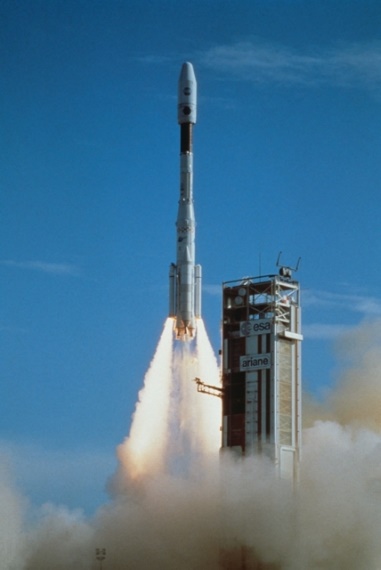  Il existe de nombreuses combinaisons de propergols ayant fait leurs preuves et conduisant à toute une variété de propulsion répondant aux différents besoins : libération de la pesanteur terrestre, vol stationnaire… Ainsi la réaction entre le peroxyde d’azote (N2O4 noté NTO) et la 1,1-diméthylhydrazine liquide (NH2–N(CH3)2, notée UDMH) est cruciale pour la propulsion des fusées hors de l’atmosphère terrestre et a notamment été utilisée dans le moteur Viking 4 de la fusée Ariane 4.  Durant le vol, la consommation notée d, du moteur est évaluée à                   d = 275 kg.s-1 de propergol (NTO/UDMH dans un rapport massique de R = 1,86) sur une durée moyenne de Δt =170 s. Les deux réactifs sont stockés dans le deuxième étage des lanceurs de la fusée. Le réservoir peut être assimilé à un cylindre d’un diamètre de 2,6 m et d’une longueur de 11,6mDoc. 2 : Données relatives aux propergolsVolume molaire d’un gaz dans les conditions de l’éjection : Vm = 24 L.mol-1.Doc. 3 : Réaction chimique entre le NTO et le UDMH La transformation chimique entre le NTO et le UDMH est totale dans les conditions du vol. Elle produit des espèces gazeuses en quantités suffisantes pour assurer la propulsion sur le temps de fonctionnement moyen et peut être modélisée par réaction dont l’équation est la suivante : NH2–N(CH3)2 (ℓ) + 2 N2O4 (ℓ) 2 CO2 (g) + 3 N2 (g) + 4 H2O (g)Doc. 4 : Vidéo du décollage d’Ariane 5 http://www.youtube.com/watch?v=nmjH3eN3otMDoc. 5 : Données Masses molaires atomique en g.mol-1 :  C (12,0)  H (1,0)   N (14,0)   O (16,0)Volume V d’un cylindre en m3 : V = π r² L ou r est le rayon du cylindre en m et L sa longueur en mDomaine de Compétences évaluéesCritères de réussite S'approprier (APP)Extraire des documents les données utiles. Analyser/Raisonner (ANA)  Utiliser un script  python  pour :Calculer des quantités de matière initialesExprimer les quantités de matière des réactifs et des produits en fonction de l’avancementDéterminer l’avancement maximal et le réactif limitantDéterminer la quantité de matière d’un réactif dans les conditions stœchiométriquesDéterminer le volume d’un gazRéaliser (REA) Savoir convertir des donnéesRéaliser des calculs courants Exprimer et calculer des masses molairesExprimer et calculer une masse à partir de la consommation d’un moteurExprimer et calculer des volumes à partir de la masse volumique Calculer Rmin dans les conditions stœchiométriquesValider (VAL) Comparer le volume du réservoir avec le volume occupé par les réactifs afin de vérifier qu’ils sont stockables dans le lanceur  Vérifier la validité du calcul de Rmin à l’aide d’un script python  Interpréter l’usage du NTOCommuniquer (COM)Le compte rendu respecte les notations de l’énoncé. Calculs littéraux et applications numériques avec les unités adéquates. 